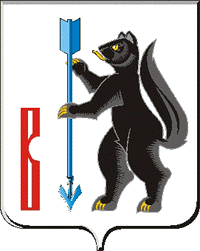 АДМИНИСТРАЦИЯГОРОДСКОГО ОКРУГА ВЕРХОТУРСКИЙП О С Т А Н О В Л Е Н И Еот 23.03.2018г. № 208г. ВерхотурьеО внесении изменений в состав  комиссии по подготовке проекта правил землепользования и застройки городского округа Верхотурский, утвержденной  постановлением Администрации городского округа Верхотурский  от 28.03.2017 г. № 209 «Об утверждении Положения и состава комиссии по подготовке проекта правил землепользования и застройки городского округа Верхотурский»В соответствии со статьей 31 Градостроительного кодекса Российской Федерации, Федеральным законом от 06 октября 2003 года № 131-ФЗ «Об общих принципах организации местного самоуправления в Российской Федерации», статьями 2 и 3 Закона Свердловской области от 26 апреля 2016 года N 45-ОЗ "О требованиях к составу и порядку деятельности создаваемых органами местного самоуправления муниципальных образований, расположенных на территории Свердловской области, комиссий по подготовке проектов правил землепользования и застройки", в связи с кадровыми изменениями, руководствуясь Уставом городского округа Верхотурский,ПОСТАНОВЛЯЮ:	1. Вывести из состава комиссии по подготовке проекта правил землепользования и застройки городского округа Верхотурский и.о.главы Администрации городского округа Верхотурский  Миронова С.П., председателя комиссии, представителя Думы  городского округа Верхотурский  Лиханова А.Г., члена комиссии,  и ввести в состав комиссии по подготовке проекта правил землепользования и застройки городского округа Верхотурский главу городского округа Верхотурский   Лиханова А.Г., председателя комиссии.	2.Опубликовать настоящее постановление в информационном бюллетене «Верхотурская неделя» и разместить на официальном сайте городского округа Верхотурский.	3.Контроль исполнения настоящего постановления оставляю за собой. Глава городского округа Верхотурский                                                         А.Г. Лиханов